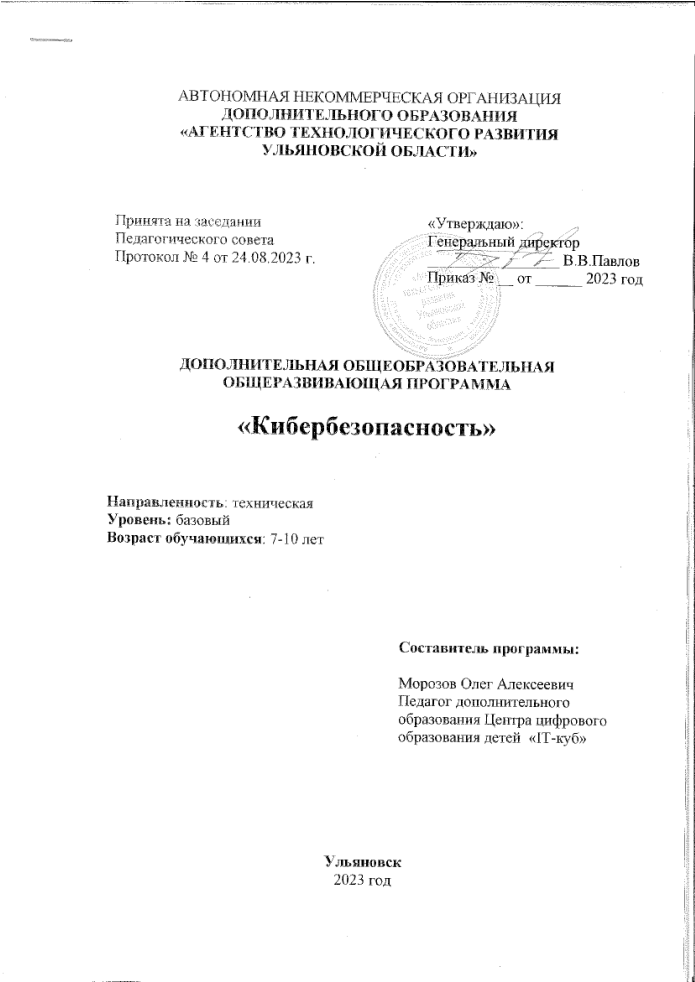 1. Комплекс основных характеристик программы1.1. Пояснительная запискаНормативно-правовое обеспечение программы- Федеральный закон от 29.12.2012 № 273-ФЗ «Об образовании в Российской Федерации» (ст.2, ст.15, ст.16, ст.17, ст.75, ст.79);- Проект Концепции развития дополнительного образования детей до 2030 года;- Указ Президента РФ от 05.12.2016 № 646 «Об утверждении Доктрины информационной безопасности Российской Федерации»;- Указ Президента РФ от 09.05.2017 № 203 «О Стратегии развития информационного общества в Российской Федерации на 2017-2030 годы»;- Федеральный закон от 29.12.2010 № 436-ФЗ «О защите детей от информации, причиняющей вред их здоровью и развитию»;- Распоряжение Правительства Российской Федерации от 28.04.2023 № 1105-р «Об утверждении Концепции информационной безопасности детей в Российской Федерации и признании утратившим силу Распоряжения Правительства РФ от 02.12.2015 № 2471-р»;- Приказ Министерства просвещения РФ от 27.07.2022 № 629 «Об утверждении Порядка организации и осуществления образовательной деятельности по дополнительным общеобразовательным программам»;- Постановление Главного государственного санитарного врача РФ от 28.09.2020 № 28 «Об утверждении санитарных правил СП 2.4.3648-20 «Санитарно-эпидемиологические требования к организациям воспитания и обучения, отдыха и оздоровления детей и молодежи»;- Письмо Минобрнауки России от 18.11.2015 № 09-3242 «О направлении информации» (вместе с «Методическими рекомендациями по проектированию дополнительных общеразвивающих программ (включая разноуровневые программы)»);- Локальные акты ОО (Устав, Положение о проектировании ДООП в образовательной организации, Положение о проведение промежуточной аттестации обучающихся и аттестации по итогам реализации ДООП).Уровень программы: базовыйНаправленность программы: техническая. Безопасность в сети Интернет в свете быстрого развития информационных технологий, их глобализации, использования облачных технологий и повсеместного массового распространения среди детей мобильных персональных цифровых устройств доступа к сети Интернет, появления большого количества сетевых сервисов и интернет-коммуникаций, в том числе закрытых сетевых сообществ неизвестного толка, а также общедоступных и зачастую навязчивых интернет-ресурсов (СМИ, реклама, спам), содержащих негативный и агрессивный контент, расширения угроз новых сетевых средств вмешательства в личное информационное пространство на персональных устройствах, работающих в Интернете, а также в связи с массовым использованием детьми электронных социальных/банковских карт, имеющих персональные настройки доступа к ним, резко повышает потребность в воспитании у обучающихся культуры информационной безопасности в целях предотвращения негативных последствий массового использования Интернета детьми и их защиты от агрессивной и противоправной информации.В программе «Информационная безопасность» учтены приоритеты научно-технологического развития Российской Федерации (Пр-294, п.2а-16).Актуальность программы: Программа отражает важные вопросы безопасной работы с новыми формами коммуникаций и услуг цифрового мира: потребность в защите персональной информации, угрозы, распространяемые глобальными средствами коммуникаций Интернета и мобильной связи, использующими рассылки сообщений, электронную почту, информационно-коммуникативные ресурсы взаимодействия в сети Интернет через массово доступные услуги электронной коммерции, социальные сервисы, сетевые объединения и сообщества, ресурсы для досуга (компьютерные игры, видео и цифровое телевидение, цифровые средства массовой информации и новостные сервисы), а также повсеместное встраивание дистанционных ресурсов и технологий в учебную деятельность, использующую поиск познавательной и учебной информации, общение в социальных сетях, получение и передачу файлов, размещение личной информации в коллективных сервисах.Помимо профилактики информационных угроз и противоправных действий через ресурсы в сети Интернет и мобильные сети, крайне актуально использовать коммуникации для привлечения обучающихся к информационно-учебной и познавательно-творческой активности по использованию позитивных интернет-ресурсов: учебных, культурных, научно-популярных, интеллектуальных, читательских, медийных, правовых, познавательных и специализированных социальных сообществ и сервисов для детских объединений и творческих мероприятий для детей младшего школьного возраста.Новизна: Новизна программы состоит в том, что она учитывает новые технологические уклады, которые требуют новый способ мышления и тесного взаимодействия при постоянном повышении уровня междисциплинарности проектов, а также использует новые формы диагностики и подведения итогов реализации программы, выполняемые в формате защиты проектов.В основу программы «Информационная безопасность» заложены принципы практической направленности, курс ориентирован на изучение и выполнение конкретных задач по защите действующей информационной инфраструктуры от противоправного воздействия.Отличительные особенности программы: Программа предназначена для учащихся, проявляющих повышенный интерес к информационным технологиям. Программа имеет практическую направленность с ориентацией на реальные потребности, соответствующие возрасту ученика.Программа поддерживается электронными ресурсами на основе документальных фильмов, анимационных ресурсов и электронных практикумов в открытом доступе от ИТ-компаний Российской Федерации в рамках их участия в проектах по информационной безопасности для детей. В основе курса лежат технические, этические и правовые нормы соблюдения информационной безопасности, установленные контролирующими и правоохранительными органами, а также практические рекомендации ведущих ИТ-компаний и операторов мобильной связи Российской Федерации.Педагогическая целесообразность программы: заключается в создании организационных и психолого-педагогических условий для привлечения детей к занятиям техническим творчеством, обеспечивающих развитие мотивации к познанию, творчеству и труду, конструкторских и изобретательских способностей, формирование инженерно-технических компетенций, как факторов успешного самоопределения и самореализации личности в современном мире.Адресат программы: Возраст детей 9-14 летОбъём программы: 72 часа.Формы обучения и виды занятий: теоретические, практические, групповые. Конкурсы, соревнования, экскурсии, выставки.Срок освоения программы: полгода.Режим занятий: Занятия проводятся 2 раза в неделю по 2 часа.1.2. Цель и задачи программыЦель программы – формирование у обучающегося цифровой зрелости по вопросам информационной безопасности, которая влияет на дальнейшую социализацию детей в информационном обществе.Задачи:Обучающие:- обучить критической оценке сетевого контента, анализу достоверности информации, навыкам эффективной интернет-коммуникации;- способствовать повышению уровня информированности учащихся об опасностях и угрозах в информационно-телекоммуникационных сетях;- содействовать профилактике совершения учащимися правонарушений в информационно-коммуникационной сфере;- сформировать устойчивую направленность у обучающихся на освоение механизмов информационно-психологической самозащиты;- расширить репертуар стратегий поведения у обучающихся в трудных ситуациях, связанных с коммуникационными технологиями.Развивающие:- способствовать приобретению навыков поиска информации в сети Интернет, анализ выбранной информации на соответствие запросу, использование информации при решении задач;- развивать познавательные способности ребенка, память, внимание, пространственное мышление, аккуратность и изобретательность;- формировать творческий подход к поставленной задаче;- развивать навыки инженерного мышления, умения работать как по предложенным инструкциям, так и находить свои собственные пути решения поставленных задач;- развивать способности к самоанализу, самопознанию;Воспитывающие:- воспитать мотивацию учащихся к изобретательству, созданию собственных инженерных и программных реализаций;- воспитать уважительное отношение к товарищам, к педагогу;- формировать потребность в самостоятельном приобретении и применении знаний, потребность к постоянному саморазвитию;- воспитывать социально-значимые качества личности человека: ответственность, коммуникабельность, добросовестность, взаимопомощь, доброжелательность.1.3 Планируемые результаты освоения программыЛичностные результаты:- формирование ответственного отношения к учению, готовности и способности, обучающихся к саморазвитию и самообразованию на основе мотивации к обучению и познанию;- формирование целостного мировоззрения, соответствующего современному уровню развития науки и общественной практики;- развитие осознанного и ответственного отношения к собственным поступкам при работе с графической информацией;- формирование коммуникативной компетентности в процессе образовательной, учебно-исследовательской, творческой и других видов деятельности.Метапредметные результаты:- активное использование средств информационно-коммуникационных технологий (ИКТ) для решения коммуникативных и познавательных задач;- соблюдение норм информационной избирательности, этики и этикета;- умение адекватно оценивать собственное поведение и поведение окружающих;- готовность конструктивно разрешать конфликты посредством учета интересов сторон и сотрудничества;- умение излагать свое мнение и аргументировать свою точку зрения и оценку событий.- умение осуществлять итоговый и пошаговый контроль выполнения учебного задания по переходу информационной обучающей среды из начального состояния в конечное;- умение сличать результат действий с эталоном (целью);- умение вносить коррективы в действия в случае расхождения результата решения задачи с ранее поставленной целью;- умение оценивать результат своей работы с помощью тестовых компьютерных программ, а также самостоятельно определять пробелы в усвоении материала курса.Предметные результаты: - понимать источники информационных угроз, вредоносные программы и нежелательные рассылки, поступающие на мобильный телефон, планшет, компьютер;- знать виды информационных угроз, правила поведения для защиты от угроз;- определять проблемные ситуации и опасности в сетевом взаимодействии и правила поведения в проблемных ситуациях, ситуациях профилактики и предотвращения опасности;- использовать этикет сетевого взаимодействия;- применять простейшие правила защиты персональных данных;- умение реализовывать простейшие правила цифровой гигиены для использования средств защиты персональных данных (формировать и использовать пароль, регистрироваться на сайтах без распространения личных данных).Программа может корректироваться в ходе деятельности самого ученика, который оказывается субъектом, конструктором своего образования, полноправным источником и организатором своих знаний. 1.4. Содержание программыУЧЕБНЫЙ ПЛАНСОДЕРЖАНИЕ УЧЕБНОГО ПЛАНАМодуль 1. Угрозы и риски цифрового пространства1. Охрана труда и техника безопасности.Теория. Инструктаж по технике безопасности и правилам противопожарной безопасности. Форма контроля. Устный опрос.Оборудование: Ноутбуки, мышь компьютерная.2. Угрозы и риски цифрового пространстваТеория. Характеристика основных угроз в информационной среде. Форма контроля. Устный опрос.Оборудование: Ноутбуки, мышь компьютерная.Модуль 2. Безопасность общения3. Общение в социальных сетях и мессенджерахТеория. Правила общения в социальных сетях. С кем безопасно общаться в интернете.Практика. Применение изученных правил в личных социальных сетях. Переписка.Форма контроля. Устный опрос.Оборудование. Ноутбуки, мышь компьютерная.4. Пароли для аккаунтов социальных сетейТеория. Безопасный вход в аккаунты. Виды аутентификации. Настройки безопасности аккаунта.Практика. Настройки безопасности своего аккаунта.Форма контроля. Устный опрос.Оборудование. Ноутбуки, мышь компьютерная.5. Безопасный вход в аккаунтыТеория. Безопасный вход в аккаунты. Работа на чужом компьютере с точки зрения безопасности личного аккаунта.Практика. Настройки безопасности своего аккаунта.Форма контроля. Устный опрос.Оборудование. Ноутбуки, мышь компьютерная.6. Настройки конфиденциальности в социальных сетяхТеория. Настройки конфиденциальности в социальных сетях.Практика. Настройки приватности в социальных сетях.Форма контроля. Устный опрос.Оборудование. Ноутбуки, мышь компьютерная.7. Публикация информации в социальных сетяхТеория. Публикация личной информации в социальных сетях.Практика. Применение изученных правил публикации в социальных сетях.Форма контроля. Устный опрос.Оборудование. Ноутбуки, мышь компьютерная.8. КибербуллингТеория. Что такое кибербуллинг. Правила поведения.Практика. Применение изученных правил.Форма контроля. Устный опрос.Оборудование. Ноутбуки, мышь компьютерная.9. Публичные аккаунтыТеория. Публичные аккаунты – задачи и отличия.Практика. Поиск и изучение публичных аккаунтов.Форма контроля. Устный опрос.Оборудование. Ноутбуки, мышь компьютерная.10. ФишингТеория. Что такое фишинг и как с ним бороться.Практика. Определение фишинговых сайтов.Форма контроля. Устный опрос.Оборудование. Ноутбуки, мышь компьютерная.11. Правила безопасной работы в социальной сети. Этикет общенияТеория. Правила безопасной работы в социальной сети.Практика. Применение изученных правил.Форма контроля. Устный опрос.Оборудование. Ноутбуки, мышь компьютерная.Модуль 3. Безопасность устройств12. Распространение вредоносного кодаТеория. Распространение вредоносного кода. Виды вредоносных кодов. Возможности и деструктивные функции вредоносных кодов. Исполняемые файлы и расширения вредоносных кодов. Вредоносная рассылка. Вредоносные скрипты. Практика. Способы выявления наличия вредоносных кодов на устройствах. Форма контроля. Устный опрос. Практическая работа.Оборудование. Ноутбуки, мышь компьютерная.13. Методы защиты от вредоносных программ Теория. Действия при обнаружении вредоносных кодов на устройствах. Способы защиты устройств от вредоносного кода. Правила защиты от вредоносных кодов.Практика. Изучение антивирусных программ и их характеристик.Форма контроля. Устный опрос. Практическая работа.Оборудование. Ноутбуки, мышь компьютерная.14. Распространение вредоносного кода для мобильных устройствТеория. Распространение вредоносного кода для мобильных устройств. Расширения вредоносных кодов для мобильных устройств. Правила безопасности при установке приложений на мобильные устройства.Практика. Применение изученных правил.Форма контроля. Устный опрос. Практическая работа.Оборудование. Ноутбуки, мышь компьютерная.Модуль 4. Безопасность информации15. Социальная инженерия: распознать и избежатьТеория. Популярные методы социальной инженерии (Фишинг, Троян, Кви про кво, Претекстинг, Обратная социальная инженерия, Внедрение особого ПО, Реклама.Практика. Применение изученных способов защиты.Форма контроля. Устный опрос. Практическая работа.Оборудование. Ноутбуки, мышь компьютерная.16. Ложная информация в ИнтернетеТеория. Виды ложной информации в Интернете.Практика. Применение изученных способов распознавания ложной информации.Форма контроля. Устный опрос. Практическая работа.Оборудование. Ноутбуки, мышь компьютерная.17. Безопасность при использовании платежных карт в ИнтернетеТеория. Правила использования платежных карт в Интернете.Практика. Применение изученных правил.Форма контроля. Устный опрос. Практическая работа.Оборудование. Ноутбуки, мышь компьютерная.18. Беспроводная технология связиТеория. Виды и характеристики беспроводных технологий связи.Практика. Применение изученных правил работы с беспроводными технологиями связи.Форма контроля. Устный опрос. Практическая работа.Оборудование. Ноутбуки, мышь компьютерная.19. Резервное копирование данныхТеория. Для чего нужно резервное копирование данных. Где находится резервная копия на телефоне. Как сохранить все данные с телефона. Когда резервное копирование необходимо. Как посмотреть, что входит в резервную копию. Как сохранить всю информацию с телефона в облако.Практика. Применение изученных правил по резервному копированию данных.Форма контроля. Устный опрос. Практическая работа.Оборудование. Ноутбуки, мышь компьютерная.20. Правила безопасной работы в сети Интернет с планшетом или на компьютере при получении и передаче информацииТеория. Правила безопасной работы в сети Интернет с планшетом или на компьютере при получении и передаче информации.Практика. Применение изученных правил.Форма контроля. Устный опрос. Практическая работа.Оборудование. Ноутбуки, мышь компьютерная.Модуль 5. Персональные данные21. Структура персональных данныхТеория. Понятие и виды персональных данных. Перечень нормативных правовых актов, регулирующих работы с персональными даннымиПрактика. Применение изученной информации.Форма контроля. Устный опрос. Практическая работа.Оборудование. Ноутбуки, мышь компьютерная.22. Способы защиты персональных данныхТеория. Основные способы защиты персональных данных. Контролирующие органы власти.Практика. Применение изученной информации.Форма контроля. Устный опрос. Практическая работа.Оборудование. Ноутбуки, мышь компьютерная.23. Использование персональных данных Теория. Формы и правила использования персональных данных. Сайт «Госуслуги»Практика. Применение изученной информации.Форма контроля. Устный опрос. Практическая работа.Оборудование. Ноутбуки, мышь компьютерная.2. Комплекс организационно-педагогических условий2.1. Календарный учебный график 1 модуль – 2 часаМесто проведения: ЦЦОД «IT-куб» (Заволжье)Время проведения занятий: 15:00-16:30, 16:40-18:10, 18:15-19:45._Изменения расписания занятий:Календарный учебный график модуль 2 – 25 часовМесто проведения: ЦЦОД «IT-куб» (Заволжье)Время проведения занятий: 15:00-16:30, 16:40-18:10, 18:15-19:45._Изменения расписания занятий:Календарный учебный график модуль 3 – 18 часовМесто проведения: ЦЦОД «IT-куб» (Заволжье)Время проведения занятий: 15:00-16:30, 16:40-18:10, 18:15-19:45._Изменения расписания занятий:Календарный учебный график модуль 4 – 18 часовМесто проведения: ЦЦОД «IT-куб» (Заволжье)Время проведения занятий: 15:00-16:30, 16:40-18:10, 18:15-19:45._Изменения расписания занятий:Календарный учебный график модуль 5 – 9 часовМесто проведения: ЦЦОД «IT-куб» (Заволжье)Время проведения занятий: 15:00-16:30, 16:40-18:10, 18:15-19:45._Изменения расписания занятий:2. Комплекс организационно-педагогических условий2.1. Условия реализации программыМатериально-техническое обеспечениеДля электронного обучения и обучения с применением дистанционных образовательных технологий используются технические средства, а также информационно-телекоммуникационные сети, обеспечивающие передачу по линиям связи указанной информации (образовательные онлайн-платформы, цифровые образовательные ресурсы, размещенные на образовательных сайтах, видеоконференции, вебинары, skype-общение, e-mail, облачные сервисы и т.д.)Объединение располагается в учебном кабинете. Кабинет обеспечен соответствующей мебелью: рабочими столами, стульями, компьютерами, программным обеспечением, выходом в интернет, мультимедийной доской, столом для руководителя.Группа учеников состоит из 10-12 человек.Рабочее место оснащено столом, стульями, персональным компьютером или ноутбуком, компьютерной мышью, программным обеспечением.К работе в объединении дети приступают после проведения руководителем соответствующего инструктажа по правилам техники безопасной работы, объявлением темы занятия, плана работы. Новую тему руководитель объясняет с применением технологий мультимедиа.Технические средства обучения1) Кабинет (35 кв. м.)2) Персональный компьютер с процессором не ниже 1,2 Ггц и 256 Мб оперативной памяти с установленной операционной системой Linux или Windows (13 шт.).3) Персональный компьютер с процессором не ниже 1,2 Ггц и 256 Мб оперативной памяти без операционной системы (7 шт.).4) МФУ (1 шт.)5) Выход в Интернет6) Интерактивная доска (1 шт.)2.2. Формы аттестацииФормы проведения аттестации: защита проекта, соревнования различного уровня.Формы подведения итогов: - Практическая работа.- Соревнования различного уровня. Способы определения результативности В образовательном процессе для диагностики успешности освоения учебной программы используются: - метод наблюдения; - метод анализа продуктов образовательной деятельности обучающегося.Виды контроля:- предварительный: опрос; - практическая работа по созданию защищенного аккаунта в социальной
сети; - текущий: конкурсы внутри объединения, дискуссии; - итоговый: Настройка операционной системы для защиты от различных вредоносных программ.Формы диагностики:1. Промежуточная диагностика, проводится по завершении полугодия или года обучения (при переводе на следующий учебный год). 2. Итоговая диагностика, проводится после завершения всей учебной программы. Предметом оценки служат умения и знания, направлены на формирование общих и профессиональных компетенций.Оперативный контроль учебных достижений осуществляется на протяжении всех занятий и имеет своей целью оценку систематичности учебной работы обучающихся по формированию знаний и умений в рамках освоения данного материала. Проводится в процессе устного опроса, проведения практических работ, выполнения индивидуальных заданий и т.п.Задачи текущего контроля:- повышение мотивации обучающихся к регулярной учебной работе;- развитие навыков самостоятельной работы;- обеспечение обратной связи между обучающимися и преподавателем, на основании которой устанавливается, как обучающиеся воспринимают и усваивают учебный материал;- дифференциация итоговой оценки знаний.2.3. Оценочные материалыФормы подведения итогов: - Практическая работа.- Соревнования различного уровня. Способы определения результативности. В образовательном процессе для диагностики успешности освоения учебной программы используются: - метод наблюдения; - метод анализа продуктов образовательной деятельности обучающегося.Виды контроля- предварительный: опрос; - практическая работа по созданию защищенного аккаунта в социальной
сети; текущий: конкурсы внутри объединения, дискуссии; - итоговый: Настройка операционной системы для защиты от различных вредоносных программ.Формы диагностики:1. Промежуточная диагностика, проводится по завершении полугодия или года обучения (при переводе на следующий учебный год). 2. Итоговая диагностика, проводится после завершения всей учебной программы. Предметом оценки служат умения и знания, направлены на формированиеОбщих и профессиональных компетенций.Оперативный контроль учебных достижений осуществляется на протяжении всех занятий и имеет своей целью оценку систематичности учебной работы обучающихся по формированию знаний и умений в рамках освоения данного материала. Проводится в процессе устного опроса, проведения практических работ, выполнения индивидуальных заданий и т.п.Задачи текущего контроля:- повышение мотивации обучающихся к регулярной учебной работе;- развитие навыков самостоятельной работы;- обеспечение обратной связи между обучающимися и преподавателем, на основании которой устанавливается, как обучающиеся воспринимают и усваивают учебный материал;- дифференциация итоговой оценки знаний.Критерии оценивания практической работы:- Полнота выполненных заданий учеником.- Понимание для какой цели существует каждое задание.- Степень самостоятельности выполнения итоговой работы.2.4. Методические материалыУчебно-наглядные пособия:- стенды со справочным материалом;- презентации к лекционному материалу;- учебные и методические пособия (учебники, учебно-методические пособия, пособия для самостоятельной работы, сборники упражнений и др.).ПриложениеОценочные материалыТест по технике безопасностиКаждый правильный ответ оценивается в 1 балл. Выберите один вариант ответа.Общие правила поведения и ТБ в кабинете1. Перед началом работы в кабинете информатики необходимо:1) оставить вещи, не требующиеся во время урока, в специально отведенном месте, пройти на своё рабочее место, включить персональный компьютер и дожидаться указаний учителя2) пройти на рабочее место, включить компьютер и дожидаться указаний учителя3) оставить вещи, не требующиеся во время урока, в специально отведенном месте, пройти на своё рабочее место и дожидаться указаний учителя2. Можно ли приносить в кабинет продукты питания и напитки?1) нет2) да, только в том случае, если сильно хочется, есть или пить3) да3. Что можно делать обучающемуся в компьютерном классе только с разрешения педагога?1) сдвигать с места монитор и/или системный блок2) устанавливать или удалять программы на компьютер3) отключать и подключать устройства к компьютеру4. При появлении запаха гари или странного звука обучающимся необходимо:1) продолжить работу за компьютером2) сообщить об этом учителю3) немедленно покинуть класс5. В случае пожара необходимо:1) прекратить работу, под руководством учителя покинуть кабинет2) немедленно покинуть компьютерный класс3) выключить компьютер и покинуть здание6. Какие из перечисленных действий не запрещаются в кабинете?1) отключать и подключать устройства к компьютеру2) вставать со своих рабочих мест во время работы, чтобы поприветствовать учителя3) работать двум обучающимся за одним компьютером7. Сколько обучающихся допускаются одновременно к работе за одним компьютером?1) двое2) трое3) один4) четыре8. Какие действия не запрещены правилами поведения в кабинете?1) пройти в кабинет без обуви2) работать с влажными или грязными руками3) отключать и подключать кабели, трогать соединительные разъёмы проводовII. Правила работы за компьютером9. Можно ли перезагружать ПК во время работы на уроке?1) да, если это необходимо2) можно, но только с разрешения учителя3) нет10. Если персональный компьютер не включается, необходимо:1) проверить питание2) проверить переключатели3) сообщить учителю11. Можно ли выключать ПК по окончании работы на занятии?1) да, при необходимости2) да3) нет12. Какие компьютерные программы можно запускать обучающимся во время урока?1) любые2) только те, которые вам разрешил запустить учитель во время урока3) только те, которые изучали раньше13. Что делать если не работает клавиатура или мышка?1) проверить, подключено ли устройство к ПК2) перезагрузить ПК3) сообщить учителю14. Что нужно сделать по окончании работы за ПК?1) привести в порядок рабочее место, закрыть окна всех программ, задвинуть кресло, сдать учителю все материалы, при необходимости выключить ПК2) покинуть кабинет3) выключить компьютерIII. Сохранение здоровья при работе за компьютером15. Можно ли работать за компьютером при плохом самочувствии?1) нет2) да, если разрешил учитель3) даПравильные ответыСписок литературы для педагога1. Бабаш, А.В. Информационная безопасность: Лабораторный практикум/ А.В.Бабаш, Е.К.Баранова, Ю.Н.Мельников. - Москва: КноРус, 2019. - 432 c.2. Воеводин В.А., Хорев А.А. Аудит информационной безопасности автоматизированных систем: учебное пособие/ В.А.Воеводин, А.А.Хорев; под редакцией А.А.Хорева Министерство науки и высшего образования Российской Федерации, Национальный исследовательский университет «МИЭТ». - Москва: МИЭТ, 2021. - 208 с.Список литературы для обучающихся3. Наместникова, М.С. Информационная безопасность, или на расстоянии одного вируса. 7-9 классы. Учебное пособие. ФГОС/ М.С.Наместникова. – Москва: Просвещение, 2019. – 80 с.4. Солдатова, Г.У. Тренажер по курсу «Кибербезопасность». 6 класс/ Г.У.Солдатова, И.Д.Пермякова, С.В.Чигарькова. – Москва: Русское слово, 2019. – 56 с.5. Цветкова, М.С. Информационная безопасность. Кибербезопасность. 7–9 классы: учебное пособие /М.С.Цветкова, И.Ю.Хлобыстова. - 2-е изд., пересмотр. - Москва: БИНОМ. Лаборатория знаний, 2020. - 64 с.:6. Цветкова, М.С. Информационная безопасность. Правовые основы информационной безопасности.10–11 классы: учебное пособие/ М.С.Цветкова и др.; под ред. М.С.Цветковой. - М.: БИНОМ. Лаборатория знаний, 2020. - 112 с.7. Цифровой ликбез от Благотворительного фонда Сбербанка «Вклад в будущее». - https://digital-likbez.datalesson.ru/Список литературы для родителей8. Антипова, А.В. Формирование у младшего школьника навыка безопасного пользования информационными ресурсами и средствами/ А.В.Антипова// Социальные отношения. – 2021. – № 2(37). – С.43-539. Вострецова, Е.В. Основы информационной безопасности: учебное пособие для студентов вузов/ Е.В. Вострецова. - Екатеринбург: Изд-во Урал. ун-та, 2019. - 204 с.10. Стародубцева, Г.А. Информационная безопасность детей дошкольного возраста как ресурс позитивной социализации: метод. пособие/ авт.- сост. Г.А.Стародубцева – Иркутск: Изд-во ГАУ ДПО ИРО, 2015. – 23 с.№ п/пНазвание раздела, темыКоличество часовКоличество часовКоличество часовФорма контроля№ п/пНазвание раздела, темыВсегоТеорияПрактикаФорма контроляМодуль 1. Угрозы и риски цифрового пространстваМодуль 1. Угрозы и риски цифрового пространстваМодуль 1. Угрозы и риски цифрового пространстваМодуль 1. Угрозы и риски цифрового пространстваМодуль 1. Угрозы и риски цифрового пространстваМодуль 1. Угрозы и риски цифрового пространства1.Охрана труда и техника безопасности110Устный опрос2.Угрозы и риски цифрового пространства110Устный опросИтого220Модуль 2. Безопасность общенияМодуль 2. Безопасность общенияМодуль 2. Безопасность общенияМодуль 2. Безопасность общенияМодуль 2. Безопасность общенияМодуль 2. Безопасность общения3.Общение в социальных сетях и мессенджерах312Практическая работа. Устный опрос4.Пароли для аккаунтов социальных сетей312Практическая работа. Устный опрос5.Безопасный вход в аккаунты312Практическая работа. Устный опрос6.Настройки конфиденциальности в социальных сетях312Практическая работа. Устный опрос7.Публикация информации в социальных сетях312Практическая работа. Устный опрос8.Кибербуллинг211Практическая работа. Устный опрос9.Публичные аккаунты312Практическая работа. Устный опрос10.Фишинг312Практическая работа. Устный опрос11.Правила безопасной работы в социальной сети. Этикет общения211Практическая работа. Устный опросИтого25916Модуль 3. Безопасность устройствМодуль 3. Безопасность устройствМодуль 3. Безопасность устройствМодуль 3. Безопасность устройствМодуль 3. Безопасность устройствМодуль 3. Безопасность устройств12.Распространение вредоносного кода624Практическая работа. Устный опрос13.Методы защиты от вредоносных программ624Практическая работа. Устный опрос14.Распространение вредоносного кода для мобильных устройств624Практическая работа. Устный опросИтого18612Модуль 4. Безопасность информацииМодуль 4. Безопасность информацииМодуль 4. Безопасность информацииМодуль 4. Безопасность информацииМодуль 4. Безопасность информацииМодуль 4. Безопасность информации15.Социальная инженерия: распознать и избежать312Практическая работа. Устный опрос16.Ложная информация в Интернете312Практическая работа. Устный опрос17.Безопасность при использовании платежных карт в Интернете312Практическая работа. Устный опрос18.Беспроводная технология связи312Практическая работа. Устный опрос19.Резервное копирование данных312Практическая работа. Устный опрос20.Правила безопасной работы в сети Интернет с планшетом или на компьютере при получении и передаче информации312Практическая работа. Устный опросИтого18612Модуль 5. Персональные данныеМодуль 5. Персональные данныеМодуль 5. Персональные данныеМодуль 5. Персональные данныеМодуль 5. Персональные данныеМодуль 5. Персональные данные21.Структура персональных данных212Практическая работа. Устный опрос22.Способы защиты персональных данных312Практическая работа. Устный опрос23.Использование персональных данных312Практическая работа. Устный опросИтого936Итого722646№п/пТема занятияКол-во часовФорма занятияФорма контроляДата проведения занятияДата проведения занятияПричина изменения даты№п/пТема занятияКол-во часовФорма занятияФорма контроляпланируемаяфактическаяПричина изменения даты123456781Охрана труда и техника безопасности.1лекция (видеокон-ференция)устный опрос2Угрозы и риски цифрового пространства1лекция (видеокон-ференция)устный опросИтого: 2 часа№п/пТема занятияКол-во часовФорма занятияФорма контроляДата проведения занятияДата проведения занятияПричина изменения даты№п/пТема занятияКол-во часовФорма занятияФорма контроляпланируемаяфактическаяПричина изменения даты123456783.Общение в социальных сетях и мессенджерах1лекция (видеокон-ференция)устный опрос4.Пароли для аккаунтов социальных сетей1лекция (видеокон-ференция)устный опрос5.Общение в социальных сетях и мессенджерах2комбинированное занятие (онлайн-консульта-ция)практическая работа6Пароли для аккаунтов социальных сетей2комбинированное занятие (онлайн-консульта-ция)практическая работа7Безопасный вход в аккаунты1лекция (видеокон-ференция)устный опрос8Настройки конфиденциальности в социальных сетях1лекция (видеокон-ференция)устный опрос9Безопасный вход в аккаунты2комбинированное занятие (онлайн-консульта-ция)практическая работа10Настройки конфиденциальности в социальных сетях2комбинированное занятие (онлайн-консульта-ция)практическая работа11Публикация информации в социальных сетях1лекция (видеокон-ференция)устный опрос12Кибербуллинг1Лекция (видеокон-ференция)устный опрос13Публикация информации в социальных сетях2комбинированное занятие (онлайн-консульта-ция)практическая работа14Кибербуллинг1комбинированное занятие (онлайн-консульта-ция)практическая работа15Публичные аккаунты1лекция (видеокон-ференция)устный опрос16Фишинг1лекция (видеокон-ференция)устный опрос17Публичные аккаунты2комбинированное занятие (онлайн-консульта-ция)практическая работа18Фишинг2комбинированное занятие (онлайн-консульта-ция)практическая работа19Правила безопасной работы в социальной сети. Этикет общения1лекция (видеокон-ференция)устный опрос20Правила безопасной работы в социальной сети. Этикет общения1комбинированное занятие (онлайн-консульта-ция)практическая работаИтого: 25 часов№п/пТема занятияКол-во часовФорма занятияФорма контроляДата проведения занятияДата проведения занятияПричина изменения даты№п/пТема занятияКол-во часовФорма занятияФорма контроляпланируемаяфактическаяПричина изменения даты1234567821Распространение вредоносного кода2лекция (видеокон-ференция)устный опрос22Распространение вредоносного кода2комбинированное занятие (онлайн-консульта-ция)практическая работа23Распространение вредоносного кода2комбинированное занятие (онлайн-консульта-ция)практическая работа24Методы защиты от вредоносных программ2лекция (видеокон-ференция)устный опрос25Методы защиты от вредоносных программ2комбинированное занятие (онлайн-консульта-ция)практическая работа26Методы защиты от вредоносных программ2комбинированное занятие (онлайн-консульта-ция)практическая работа27Распространение вредоносного кода для мобильных устройств2лекция (видеокон-ференция)устный опрос28Распространение вредоносного кода для мобильных устройств2комбинированное занятие (онлайн-консульта-ция)практическая работа29Распространение вредоносного кода для мобильных устройств2комбинированное занятие (онлайн-консульта-ция)практическая работаИтого: 18 часов№п/пТема занятияКол-во часовФорма занятияФорма контроляДата проведения занятияДата проведения занятияПричина изменения даты№п/пТема занятияКол-во часовФорма занятияФорма контроляпланируемаяфактическаяПричина изменения даты1234567830Социальная инженерия: распознать и избежать1лекция (видеокон-ференция)устный опрос31Ложная информация в Интернете1лекция (видеокон-ференция)устный опрос32Социальная инженерия: распознать и избежать2комбинированное занятие (онлайн-консульта-ция)практическая работа33Ложная информация в Интернете2комбинированное занятие (онлайн-консульта-ция)практическая работа34Безопасность при использовании платежных карт в Интернете1лекция (видеокон-ференция)устный опрос35Беспроводная технология связи1лекция (видеокон-ференция)устный опрос36Безопасность при использовании платежных карт в Интернете2комбинированное занятие (онлайн-консульта-ция)практическая работа37Беспроводная технология связи2комбинированное занятие (онлайн-консульта-ция)практическая работа38Резервное копирование данных1лекция (видеокон-ференция)устный опрос39Правила безопасной работы в сети Интернет с планшетом или на компьютере при получении и передаче информации1лекция (видеокон-ференция)устный опрос40Резервное копирование данных2комбинированное занятие (онлайн-консульта-ция)практическая работа41Правила безопасной работы в сети Интернет с планшетом или на компьютере при получении и передаче информации2комбинированное занятие (онлайн-консульта-ция)практическая работаИтого: 18 часов№п/пТема занятияКол-во часовФорма занятияФорма контроляДата проведения занятияДата проведения занятияПричина изменения даты№п/пТема занятияКол-во часовФорма занятияФорма контроляпланируемаяфактическаяПричина изменения даты1234567842Структура персональных данных1лекция (видеокон-ференция)устный опрос43Способы защиты персональных данных1лекция (видеокон-ференция)устный опрос44Структура персональных данных2комбинированное занятие (онлайн-консульта-ция)практическая работа45Способы защиты персональных данных2комбинированное занятие (онлайн-консульта-ция)практическая работа46Использование персональных данных1лекция (видеокон-ференция)устный опрос47Использование персональных данных2комбинированное занятие (онлайн-консульта-ция)практическая работаИтого: 9 часов№ вопроса123456789101112131415ответ312212332312311